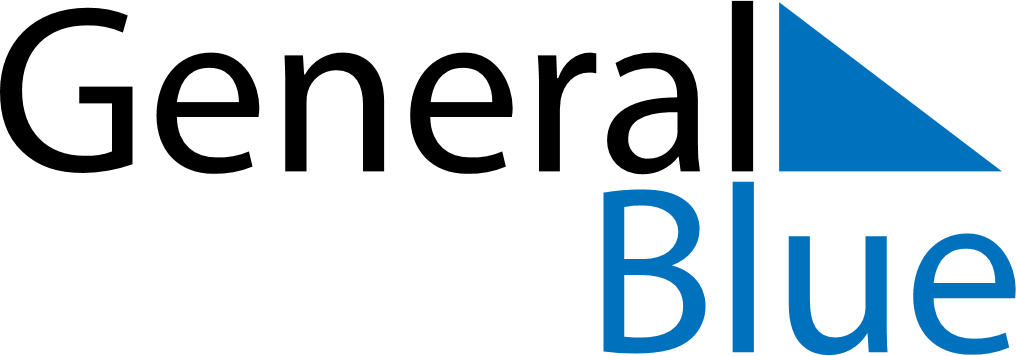 March 2024March 2024March 2024March 2024March 2024March 2024March 2024La Haie-Fouassiere, FranceLa Haie-Fouassiere, FranceLa Haie-Fouassiere, FranceLa Haie-Fouassiere, FranceLa Haie-Fouassiere, FranceLa Haie-Fouassiere, FranceLa Haie-Fouassiere, FranceSundayMondayMondayTuesdayWednesdayThursdayFridaySaturday12Sunrise: 7:45 AMSunset: 6:50 PMDaylight: 11 hours and 4 minutes.Sunrise: 7:43 AMSunset: 6:51 PMDaylight: 11 hours and 8 minutes.34456789Sunrise: 7:41 AMSunset: 6:53 PMDaylight: 11 hours and 11 minutes.Sunrise: 7:39 AMSunset: 6:54 PMDaylight: 11 hours and 14 minutes.Sunrise: 7:39 AMSunset: 6:54 PMDaylight: 11 hours and 14 minutes.Sunrise: 7:37 AMSunset: 6:56 PMDaylight: 11 hours and 18 minutes.Sunrise: 7:35 AMSunset: 6:57 PMDaylight: 11 hours and 21 minutes.Sunrise: 7:34 AMSunset: 6:59 PMDaylight: 11 hours and 25 minutes.Sunrise: 7:32 AMSunset: 7:00 PMDaylight: 11 hours and 28 minutes.Sunrise: 7:30 AMSunset: 7:02 PMDaylight: 11 hours and 31 minutes.1011111213141516Sunrise: 7:28 AMSunset: 7:03 PMDaylight: 11 hours and 35 minutes.Sunrise: 7:26 AMSunset: 7:04 PMDaylight: 11 hours and 38 minutes.Sunrise: 7:26 AMSunset: 7:04 PMDaylight: 11 hours and 38 minutes.Sunrise: 7:24 AMSunset: 7:06 PMDaylight: 11 hours and 42 minutes.Sunrise: 7:22 AMSunset: 7:07 PMDaylight: 11 hours and 45 minutes.Sunrise: 7:20 AMSunset: 7:09 PMDaylight: 11 hours and 48 minutes.Sunrise: 7:18 AMSunset: 7:10 PMDaylight: 11 hours and 52 minutes.Sunrise: 7:16 AMSunset: 7:12 PMDaylight: 11 hours and 55 minutes.1718181920212223Sunrise: 7:14 AMSunset: 7:13 PMDaylight: 11 hours and 59 minutes.Sunrise: 7:12 AMSunset: 7:14 PMDaylight: 12 hours and 2 minutes.Sunrise: 7:12 AMSunset: 7:14 PMDaylight: 12 hours and 2 minutes.Sunrise: 7:10 AMSunset: 7:16 PMDaylight: 12 hours and 5 minutes.Sunrise: 7:08 AMSunset: 7:17 PMDaylight: 12 hours and 9 minutes.Sunrise: 7:06 AMSunset: 7:19 PMDaylight: 12 hours and 12 minutes.Sunrise: 7:04 AMSunset: 7:20 PMDaylight: 12 hours and 16 minutes.Sunrise: 7:02 AMSunset: 7:21 PMDaylight: 12 hours and 19 minutes.2425252627282930Sunrise: 7:00 AMSunset: 7:23 PMDaylight: 12 hours and 22 minutes.Sunrise: 6:58 AMSunset: 7:24 PMDaylight: 12 hours and 26 minutes.Sunrise: 6:58 AMSunset: 7:24 PMDaylight: 12 hours and 26 minutes.Sunrise: 6:56 AMSunset: 7:26 PMDaylight: 12 hours and 29 minutes.Sunrise: 6:54 AMSunset: 7:27 PMDaylight: 12 hours and 33 minutes.Sunrise: 6:52 AMSunset: 7:28 PMDaylight: 12 hours and 36 minutes.Sunrise: 6:50 AMSunset: 7:30 PMDaylight: 12 hours and 39 minutes.Sunrise: 6:48 AMSunset: 7:31 PMDaylight: 12 hours and 43 minutes.31Sunrise: 7:46 AMSunset: 8:33 PMDaylight: 12 hours and 46 minutes.